Saison 2020-2021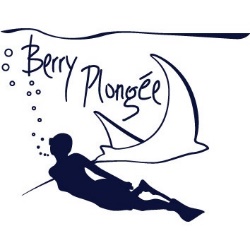 COVID19FBS1  FICHE d’ENTRETIEN d’un GILETSTABLISATEUR (Stab)A la prise en charge d’une Stab, vérifier que les bouchons de purge haute et basse ainsi que le Direct System soient correctement serrés et que rien ne soit resté dans les poches latérales du gilet.Immédiatement ou au maximum après 12h du retour de la plongéeEn eau de piscine ou de fosseAvant de dégréer, gonfler le gilet en ayant pris soin de refermer les sangles ventrale et pectorale.Incliner le gilet afin que la purge basse se situe au plus bas et actionner la tirette de purge pour évacuer l’eau qui s’est introduite dans le gilet lors de la plongée (se positionner à l’extérieur ou au-dessus d’une évacuation). Peut contenir parfois jusqu’à 1 litre d’eau.Au besoin regonfler le gilet et le faire sécher dans un lieu bien ventilé.Ne pas réutiliser le gilet durant les cinq jours suivant le séchage afin de garantir l’absence de souche virale (COVID19)En eau de carrière (Pont des Piles, La Graule) ou en merComme expliqué en 1, de l’eau souillée et /ou salée, peut s’introduire dans le gilet pendant la plongée, ce qui pollue et abime la Stab. Dans ces conditions, il faut rincer l’intérieur de la Stab; pour cela dans une baignoire ou en extérieur, dévisser la purge haute en veillant à ne pas égarer le joint de bouchon puis remplir d’eau claire la Stab afin soit d’enlever les micro algues des eaux de carrière soit de supprimer le sel de mer. Une fois la Stab bien remplie, actionner la purge basse afin d’évacuer l’eau du gilet. Cette opération devra être répétée tant que l’eau qui coule est bien exempte de sel ou d’impuretés (salé au goût sur la langue). Ensuite refixer la purge haute, s’assurer de ne plus rien avoir dans les poches latérales (plomb, parachute de plongée, table immergeable, etc…) regonfler légèrement le gilet et le laisser sécher dans un lieu bien ventilé.Ne pas réutiliser le gilet durant les cinq jours suivant le séchage afin de garantir l’absence de souche virale (COVID19)